Ո Ր Ո Շ ՈՒ Մ
24 նոյեմբերի 2020 թվականի   N 2121 ՎԱՆԱՁՈՐ ՀԱՄԱՅՆՔԻ ՂԵԿԱՎԱՐԻ 27 ԱՊՐԻԼԻ 2020 ԹՎԱԿԱՆԻ ԹԻՎ 16 ԱՎԱՐՏԱԿԱՆ ԱԿՏՈՒՄ (ՇԱՀԱԳՈՐԾՄԱՆ ԹՈՒՅԼՏՎՈՒԹՅՈՒՆ) ՓՈՓՈԽՈՒԹՅՈՒՆ ԿԱՏԱՐԵԼՈՒ ՄԱՍԻՆՀիմք ընդունելով Անահիտ Սարգսի Գրիգորյանի դիմումը, Վանաձոր համայնքի ղեկավարի 27 ապրիլի 2020 թվականի թիվ 16 ավարտական ակտը (շահագործման թույլտվություն), անշարժ գույքի նկատմամբ իրավունքների պետական գրանցման թիվ 30102020-06-0021 վկայականը, ղեկավարվելով «Նորմատիվ իրավական ակտերի մասին» ՀՀ օրենքի 33-րդ և 34-րդ հոդվածներով՝ որոշում  եմ.Վանաձոր համայնքի ղեկավարի 27 ապրիլի 2020 թվականի թիվ 16 ավարտական ակտում (շահագործման թույլտվություն) կատարել հետևյալ փոփոխությունը՝ «,35-22/2 հողամաս հասցեներում» բառերը փոխարինել «հասցեում» բառով:ՀԱՄԱՅՆՔԻ ՂԵԿԱՎԱՐ`   ՄԱՄԻԿՈՆ ԱՍԼԱՆՅԱՆՃիշտ է՝ԱՇԽԱՏԱԿԱԶՄԻ  ՔԱՐՏՈՒՂԱՐ					 	 Ա.ՕՀԱՆՅԱՆ
ՀԱՅԱՍՏԱՆԻ ՀԱՆՐԱՊԵՏՈՒԹՅԱՆ ՎԱՆԱՁՈՐ ՀԱՄԱՅՆՔԻ ՂԵԿԱՎԱՐ
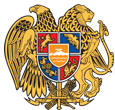 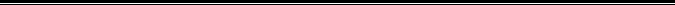 Հայաստանի Հանրապետության Լոռու մարզի Վանաձոր համայնք
Ք. Վանաձոր, Տիգրան Մեծի 22, Ֆաքս 0322 22250, Հեռ. 060 650044, 060 650040 vanadzor.lori@mta.gov.am, info@vanadzor.am